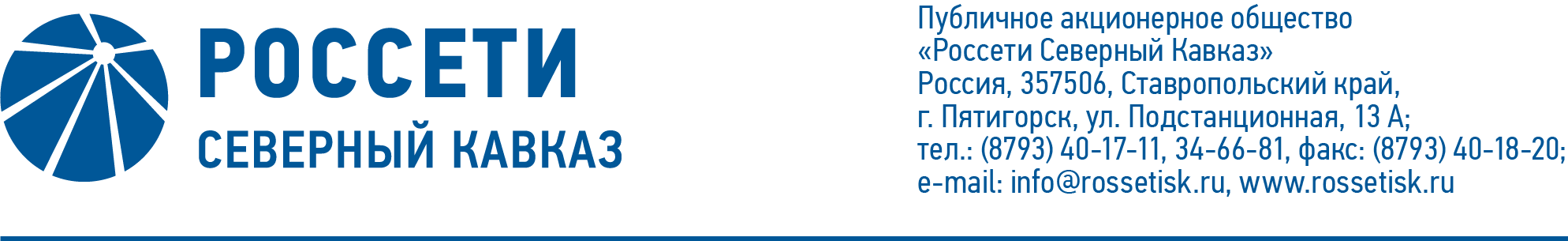 ПРОТОКОЛ № 536заседания Совета директоров ПАО «Россети Северный Кавказ»Место подведения итогов голосования: Ставропольский край, 
г. Пятигорск, ул. Подстанционная, д. 13а.Дата проведения: 19 июля 2023 года.Форма проведения: опросным путем (заочное голосование).Дата подведения итогов голосования: 19 июля 2023 года, 23:00.Дата составления протокола: 21 июля 2023 года.Всего членов Совета директоров ПАО «Россети Северный Кавказ» - 11 человек.В заочном голосовании приняли участие (получены опросные листы) члены Совета директоров:Андреева Елена ВикторовнаБаранюк Наталья НиколаевнаКамышников Александр ПетровичЛевченко Роман АлексеевичЛяпунов Евгений ВикторовичМакаров Владимир АлександровичМольский Алексей ВалерьевичПарамонова Наталья ВладимировнаСасин Николай ИвановичУстюгов Дмитрий ВладимировичКворум имеется.Повестка дня:О рассмотрении отчета о ходе исполнения реестра непрофильных активов ПАО «Россети Северный Кавказ» за 1 квартал 2023 года.Об утверждении Антикоррупционной политики ПАО «Россети Северный Кавказ».О рассмотрении отчета Комитета по аудиту Совета директоров                         ПАО «Россети Северный Кавказ» о проделанной работе в 2022-2023 годах.О рассмотрении отчета Генерального директора Общества                                 о выполнении в 1 квартале 2023 года решений, принятых на заседаниях Совета директоров Общества.О рассмотрении отчета об эффективном, целевом и своевременном использовании средств финансовой поддержки Плана развития ПАО «Россети Северный Кавказ» за 1 квартал 2023 года.О рассмотрении отчета об эффективном, целевом и своевременном использовании средств финансовой поддержки Плана развития ПАО «Россети Северный Кавказ» за 4 квартал 2022 года.Об итогах выполнения инвестиционной программы ПАО «Россети Северный Кавказ» за 1 квартал 2023 года.Об утверждении Регламента переустройства объектов                                 ПАО «Россети Северный Кавказ», осуществляемого по инициативе третьих лиц.О согласовании кандидатур на отдельные должности исполнительного аппарата Общества, определяемые Советом директоров Общества.Об утверждении документа, содержащего условия размещения ценных бумаг ПАО «Россети Северный Кавказ».Итоги голосования и решения, принятые по вопросам повестки дня:Вопрос № 1. О рассмотрении отчета о ходе исполнения реестра непрофильных активов ПАО «Россети Северный Кавказ» за 1 квартал 2023 года.РЕШЕНИЕ:Принять к сведению отчет Генерального директора Общества о ходе исполнения реестра непрофильных активов Общества за 1 квартал 2023 года в соответствии с приложением № 1 к настоящему решению Совета директоров Общества.Отметить неисполнение поручения Совета директоров ПАО «Россети Северный Кавказ» в части обеспечения исполнения мероприятий по продаже непрофильных активов ПАО «Россети Северный Кавказ».Голосовали «ЗА»: Андреева Е.В., Баранюк Н.Н., Камышников А.П.,                      Левченко Р.А., Ляпунов Е.В., Макаров В.А., Мольский А.В., Парамонова Н. В., Сасин Н.И., Устюгов Д.В.«ПРОТИВ»: нет. «ВОЗДЕРЖАЛСЯ»: нет.Решение принято.Вопрос № 2. Об утверждении Антикоррупционной политики ПАО «Россети Северный Кавказ».РЕШЕНИЕ:	1.	Утвердить Антикоррупционную политику ПАО «Россети Северный Кавказ» в соответствии с приложением № 2 к настоящему решению Совета директоров Общества.2.	Признать утратившей силу в качестве внутреннего документа ПАО «Россети Северный Кавказ» Антикоррупционную политику                                   ПАО «Россети» и ДЗО ПАО «Россети», утвержденную решением Совета директоров ПАО «Россети Северный Кавказ» от 08.07.2020 (протокол от 09.07.2020 № 427).Голосовали «ЗА»: Андреева Е.В., Баранюк Н.Н., Камышников А.П.,                      Левченко Р.А., Ляпунов Е.В., Макаров В.А., Мольский А.В., Парамонова Н. В., Сасин Н.И., Устюгов Д.В.«ПРОТИВ»: нет. «ВОЗДЕРЖАЛСЯ»: нет.Решение принято.Вопрос № 3. О рассмотрении отчета Комитета по аудиту Совета директоров ПАО «Россети Северный Кавказ» о проделанной работе в 2022-2023 годах.РЕШЕНИЕ:	Принять к сведению Отчет Комитета по аудиту Совета директоров ПАО «Россети Северный Кавказ» о проделанной работе в 2022 – 2023 годах согласно приложению № 3 к настоящему решению Совета директоров Общества.Голосовали «ЗА»: Андреева Е.В., Баранюк Н.Н., Камышников А.П.,                      Левченко Р.А., Ляпунов Е.В., Макаров В.А., Мольский А.В., Парамонова Н. В., Сасин Н.И., Устюгов Д.В.«ПРОТИВ»: нет. «ВОЗДЕРЖАЛСЯ»: нет.Решение принято.Вопрос № 4. О рассмотрении отчета Генерального директора Общества о выполнении в 1 квартале 2023 года решений, принятых на заседаниях Совета директоров Общества.РЕШЕНИЕ:	1.	Принять к сведению отчет Генерального директора Общества о выполнении в 1 квартале 2023 года решений, принятых на заседаниях Совета директоров Общества, в соответствии с приложением № 4 к настоящему решению Совета директоров Общества.	2.	Признать утратившим силу пп. 3.2 п. 3 вопроса № 2 решения Совета директоров Общества от 17.03.2020 (протокол от 19.03.2020 № 415).	3. Единоличному исполнительному органу ПАО «Россети Северный Кавказ» обеспечить вынесение на рассмотрение Совета директоров:	3.1. актуализированного Плана (Программы) снижения потерь электрической энергии в электрических сетях ПАО «Россети Северный Кавказ» на 2023-2027 годы с учётом неисполнения планового уровня потерь за 4 месяца 2023 года, (Распоряжение ПАО «Россети Северный Кавказ» от 17.02.2021 года № 34р);	Срок: до 31.07.2023.  	3.2. актуализированного адресного перечня мероприятий по снижению потерь электрической энергии в сетях 0,4-20 кВ в РЭС Филиалов ПАО «Россети Северный Кавказ» на 2023 год с учётов неисполнения планового уровня потерь за 4 месяца 2023 года, (Распоряжение ПАО «Россети Северный Кавказ»                              от 17.02.2021 года № 34р);	Срок: до 31.07.2023.  	4. Отметить:	4.1. несвоевременное вынесение на рассмотрение Совета директоров Общества отчета об исполнении Программы снижения потерь за 1 квартал 2023 года в соответствии с пунктом 8.4. типовых методических указаний для формирования программы мероприятий по снижению потерь электрической энергии в группе компаний ПАО «Россети Северный Кавказ» (Распоряжение ПАО «Россети Северный Кавказ» от 17.02.2021 года № 34р). 	4.2. неисполнение в срок решения Совета директоров Общества от 03.02.2023 (протокол от 06.02.2023 года № 524) по вопросу «Об утверждении Плана (Программы) снижения потерь электрической энергии в электрических сетях ПАО «Россети Северный Кавказ» на 2023-2027 годы».	4.3. невыполнение решения Совета директоров ПАО «Россети Северный Кавказ» от 08.09.2022 (п. 4.2 по вопросу № 5, протокол от 12.09.2022 № 510) в части соблюдения требований Порядка приемки в эксплуатацию законченных строительством объектов, утвержденного приказом ПАО «Россети Северный Кавказ» от 06.02.2020 № 52.	5. Единоличному исполнительному органу ПАО «Россети Северный Кавказ»:	5.1. Обеспечить контроль соблюдения и недопущение в дальнейшем нарушения организационно-распорядительных документов Общества в области капитального строительства.	5.2. Поручить проработать вопрос о пересмотре статуса исполнения поручений, указанных в пп. 2 и 3 Отчета единоличного исполнительного органа ПАО «Россети Северный Кавказ» о выполнении в 1 квартале 2023 года решений, принятых на заседаниях Совета директоров ПАО «Россети Северный Кавказ».	Срок: в соответствии со сроками подготовки отчета за 2 квартал.Голосовали «ЗА»: Андреева Е.В., Баранюк Н.Н., Камышников А.П.,                      Левченко Р.А., Ляпунов Е.В., Макаров В.А., Мольский А.В., Парамонова Н. В., Сасин Н.И., Устюгов Д.В.«ПРОТИВ»: нет. «ВОЗДЕРЖАЛСЯ»: нет.Решение принято.Вопрос № 5. О рассмотрении отчета об эффективном, целевом и своевременном использовании средств финансовой поддержки Плана развития ПАО «Россети Северный Кавказ» за 1 квартал 2023 года.РЕШЕНИЕ:1.	Принять к сведению отчет об эффективном, целевом и своевременном использовании средств финансовой поддержки Плана развития ПАО «Россети Северный Кавказ» за 1 квартал 2023 года согласно приложению № 5 к настоящему решению Совета директоров Общества.2.	В связи с окончанием реализации мероприятий и осуществлением финансирования в полном объеме с учетом экономии средств финансовой поддержки в объеме 21 млн. рублей соглашение от 04.12.2019 № МР8/ИВ-2681 считать исполненным, и не предоставлять информацию по указанному соглашению, начиная с Отчета за 2 квартал 2023 года.Голосовали «ЗА»: Андреева Е.В., Баранюк Н.Н., Камышников А.П.,                      Левченко Р.А., Ляпунов Е.В., Макаров В.А., Мольский А.В., Парамонова Н. В., Сасин Н.И., Устюгов Д.В.«ПРОТИВ»: нет. «ВОЗДЕРЖАЛСЯ»: нет.Решение принято.Вопрос № 6. О рассмотрении отчета об эффективном, целевом и своевременном использовании средств финансовой поддержки Плана развития ПАО «Россети Северный Кавказ» за 4 квартал 2022 года.РЕШЕНИЕ:1.	Принять к сведению отчет об эффективном, целевом и своевременном использовании средств финансовой поддержки Плана развития ПАО «Россети Северный Кавказ» за 4 квартал 2022 года согласно приложению № 6 к настоящему решению Совета директоров Общества.2.	В связи с окончанием реализации мероприятий, завершением их финансирования, а также достижением целевых финансово - экономических показателей, указанных в приложении № 7 к решению Совета директоров, считать исполненными соглашения о контроле расходования средств финансовой поддержки Плана развития ПАО «Россети Северный Кавказ»                          от 01.12.2021 № 6704, от 04.12.2019 № МР8/ИВ-2680, от 04.12.2019 № МР8/ИВ-2681, от 23.07.2020 № МР8/ИВ-302, от 18.03.2022 № 6919, от 12.11.2020                           № МР8/ИВ-388, от 14.12.2022 № 7347, от 14.12.2022 № 7348. Не предоставлять информацию по указанным соглашениям в составе отчета об эффективном, целевом и своевременном использовании средств финансовой поддержки Плана развития ПАО «Россети Северный Кавказ», начиная с отчетного периода после принятия настоящего решения.3.	Отметить:3.1.	 Неисполнение в полном объеме обязательств ПАО «Россети Северный Кавказ», предусмотренных в соглашении о контроле от 23.10.2020             № 5985, от 11.08.2017 № 3942 по завершению расходования средств в соответствии с целевым назначением в сроки, указанные в соглашении о контроле. 3.2.	Невыполнение обязательств заключенных Соглашений о контроле от 04.12.2019 № МР8/ИВ-2681, от 04.12.2019 № МР8/ИВ-2682 в части срока предоставления в ПАО «Россети» и состава комплекта вводных документов по объектам Плана развития ПАО «Россети Северный Кавказ».4.	Единоличному исполнительному органу ПАО «Россети Северный Кавказ»:4.1.	 Обеспечить разработку и реализацию мер реагирования, способствующих повышению возможностей своевременного исполнения обязательств, предусмотренных в Соглашениях о контроле.4.2.	Усилить контроль и обеспечить выполнение положений заключенных Соглашений о контроле по объектам Плана развития                               ПАО «Россети Северный Кавказ».4.3.	Взять на особый контроль сроки выполнения мероприятий Планов развития ПАО «Россети Северный Кавказ» и обеспечить приемку в эксплуатацию объектов в установленные сроки с соблюдением требований порядка приемки в эксплуатацию законченных строительством объектов, утвержденного приказом ПАО «Россети Северный Кавказ» от 06.02.2020 № 52.4.4.	Принять меры по достижению плановых показателей в 2023 году, предусмотренных в рамках Соглашения о контроле расходования средств финансовой поддержки Плана развития ПАО «Россети Северный Кавказ» от 23.10.2020 № 5985.Голосовали «ЗА»: Андреева Е.В., Баранюк Н.Н., Камышников А.П.,                      Левченко Р.А., Ляпунов Е.В., Макаров В.А., Мольский А.В., Парамонова Н. В., Сасин Н.И., Устюгов Д.В.«ПРОТИВ»: нет. «ВОЗДЕРЖАЛСЯ»: нет.Решение принято.Вопрос № 7. Об итогах выполнения инвестиционной программы ПАО «Россети Северный Кавказ» за 1 квартал 2023 года.РЕШЕНИЕ:1.	Принять к сведению отчет единоличного исполнительного органа Общества об итогах выполнения инвестиционной программы Общества за                        1 квартал 2023 года согласно приложению № 8 к настоящему решению.2.	Поручить единоличному исполнительному органу Общества при формировании и доработке проекта инвестиционной программы обеспечить учет результатов реализации инвестиционной программы за предыдущий период, а также событий, влекущих необходимость отражения в инвестиционной программе: заключение договора ТП, подписание соглашения о переустройстве объектов, наличие аварийных ситуаций и т.п.Голосовали «ЗА»: Андреева Е.В., Баранюк Н.Н., Камышников А.П.,                      Левченко Р.А., Ляпунов Е.В., Макаров В.А., Мольский А.В., Парамонова Н. В., Сасин Н.И., Устюгов Д.В.«ПРОТИВ»: нет. «ВОЗДЕРЖАЛСЯ»: нет.Решение принято.Вопрос № 8. Об утверждении Регламента переустройства объектов                               ПАО «Россети Северный Кавказ», осуществляемого по инициативе третьих лиц.РЕШЕНИЕ:	1. Утвердить Регламент переустройства объектов ПАО «Россети Северный Кавказ», осуществляемого по инициативе третьих лиц, в соответствии с приложением № 9 к настоящему решению Совета директоров Общества.2. Признать утратившим силу Регламент переустройства объектов                    ПАО «Россети Северный Кавказ», осуществляемого по инициативе третьих лиц, утвержденный Советом директоров Общества 08.08.2022 (протокол                             от 11.08.2022 № 508).Голосовали «ЗА»: Андреева Е.В., Баранюк Н.Н., Камышников А.П.,                      Левченко Р.А., Ляпунов Е.В., Макаров В.А., Мольский А.В., Парамонова Н. В., Сасин Н.И., Устюгов Д.В.«ПРОТИВ»: нет. «ВОЗДЕРЖАЛСЯ»: нет.Решение принято.Вопрос № 9. О согласовании кандидатур на отдельные должности исполнительного аппарата Общества, определяемые Советом директоров Общества.РЕШЕНИЕ:Согласовать кандидатуру Гончарова Алексея Николаевича на должность заместителя генерального директора по реализации и развитию услуг                          ПАО «Россети Северный Кавказ».Голосовали «ЗА»: Андреева Е.В., Баранюк Н.Н., Камышников А.П.,                      Левченко Р.А., Ляпунов Е.В., Макаров В.А., Мольский А.В., Парамонова Н. В., Сасин Н.И., Устюгов Д.В.«ПРОТИВ»: нет. «ВОЗДЕРЖАЛСЯ»: нет.Решение принято.Вопрос № 10. Об утверждении документа, содержащего условия размещения ценных бумаг ПАО «Россети Северный Кавказ». РЕШЕНИЕ:Утвердить документ, содержащий условия размещения ценных бумаг ПАО «Россети Северный Кавказ», – акций обыкновенных, размещаемых путем закрытой подписки, в соответствии с приложением № 10 к настоящему решению Совета директоров Общества.Голосовали «ЗА»: Андреева Е.В., Баранюк Н.Н., Камышников А.П.,                      Левченко Р.А., Ляпунов Е.В., Макаров В.А., Мольский А.В., Парамонова Н. В., Сасин Н.И., Устюгов Д.В.«ПРОТИВ»: нет. «ВОЗДЕРЖАЛСЯ»: нет.Решение принято.Председатель Совета директоров		        А.В. МольскийКорпоративный секретарь 	        М.Х. КумуковаПриложения: 1. Отчет Генерального директора Общества о ходе исполнения реестра непрофильных активов Общества за 1 квартал 2023 года.2.Антикоррупционная политика ПАО «Россети Северный Кавказ».3.Отчет Комитета по аудиту Совета директоров                             ПАО «Россети Северный Кавказ» о проделанной работе в 2022 – 2023 годах.4.Отчет Генерального директора Общества о выполнении в 1 квартале 2023 года решений, принятых на заседаниях Совета директоров Общества.5.Отчет об эффективном, целевом и своевременном использовании средств финансовой поддержки Плана развития ПАО «Россети Северный Кавказ» за 1 квартал 2023 года.6.Отчет об эффективном, целевом и своевременном использовании средств финансовой поддержки Плана развития ПАО «Россети Северный Кавказ» за 4 квартал 2022 года.7.Целевые финансово-экономические показатели деятельности ПАО «Россети Северный Кавказ» за 2022 год.8.Отчет единоличного исполнительного органа Общества об итогах выполнения инвестиционной программы Общества за 1 квартал 2023 год.9.Регламент переустройства объектов ПАО «Россети Северный Кавказ», осуществляемого по инициативе третьих лиц.10.Документ, содержащий условия размещения ценных бумаг ПАО «Россети Северный Кавказ», – акций обыкновенных, размещаемых путем закрытой подписки.